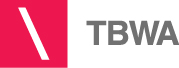 Headline Publishing & SITA genomineerd voor Grand Prix Content MarketingKMO’s die beroep doen op afvalbeheerder SITA ontvangen sinds kort een compacte selfmailer en e-letter met krachtige, praktische berichtgeving rond afval. Headline Publishing wist hiervoor alvast een nominatie voor de Grand Prix Content Marketing, in de categorie ‘Beste Toepassing/Effect Mail’ in de wacht te slepen.De uitdaging was niet gering: voor een ‘low involvement’-doelgroep toch een waardevol communicatiemoment creëren. Headline Publishing werkte voor de KMO-klanten een praktische, bondige selfmailer en e-letter uit rond afvalbeheer. De communicatie focust op praktische en direct toepasbare info,  belicht het innovatieve in recyclage, en nodigt het doelpubliek uit om ook zelf het verschil te maken met concrete, duurzame tips. Zowel de open- als de click through rate van de e-newsletter blijken ver boven de gemiddelden uit de sector (DDMA en Mailchimp) te liggen, wat aldus een terechte nominatie opleverde.